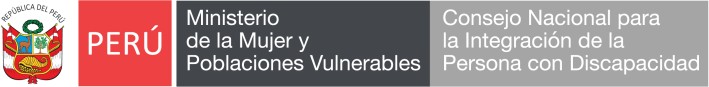 “Año de la unión, la paz y el desarrollo “COMUNICADOPROCESO CAS Nº 020-2023–CONADISCONVOCATORIA PARA LA CONTRATACIÓN ADMINISTRATIVA DE SERVICIOS DE UN/A (01) ESPECIALISTA EN COOPERACIÓN TECNICA  PARA LA OFICINA DE PLANEAMIENTO, PRESUPUESTO Y MODERNIZACIÓNSE COMUNICA A TODOS LOS POSTULANTES APTOS, QUE  EL HORARIO DE LA ENTREVISTA ESTA SIENDO CAMBIADO POR MOTIVOS INSTITUCIONALES, QUEDANDO DE LA SIGUIENTE MANERA:Lima, 15 de mayo de 2023.UNIDAD DE RECURSOS HUMANOwww.conadisperu.gob.peAv. Arequipa Nº 375 Santa Beatriz – Lima Teléfono: (511) 6305170Linea Gratuita 0800-00151N°POSTULANTESFECHA DE ENTREVISTAHORA1CHUQUITUCTO SANCHEZ CRISTIAN SAUL15/05/202304:00 p.m.2LEIVA ROJAS EVA15/05/202304:20 p.m.3SANCHEZ MANYARI MARIA DEL CARMEN15/05/202304:40 p.m.4ZEGARRA PALOMINO MARIELA ESTHER15/05/202305:00 p.m.